Bewerbung um die Teilnahme am Schulversuch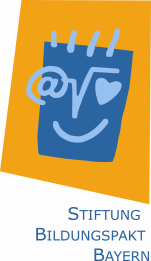 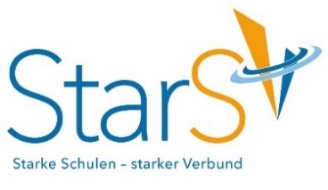 StarSV: Starke Schulen – Starker VerbundBewerbung des MittelschulverbundsBewerbung des MittelschulverbundsBewerbung des MittelschulverbundsBewerbung des MittelschulverbundsBewerbung des MittelschulverbundsDie Mittelschulverbünde senden ihre Bewerbung bitte unformatiert als Word-Dokument bis spätestens zum 07.05.2021 per E-Mail an das zuständige Schulamt.Die Mittelschulverbünde senden ihre Bewerbung bitte unformatiert als Word-Dokument bis spätestens zum 07.05.2021 per E-Mail an das zuständige Schulamt.Die Mittelschulverbünde senden ihre Bewerbung bitte unformatiert als Word-Dokument bis spätestens zum 07.05.2021 per E-Mail an das zuständige Schulamt.Die Mittelschulverbünde senden ihre Bewerbung bitte unformatiert als Word-Dokument bis spätestens zum 07.05.2021 per E-Mail an das zuständige Schulamt.Die Mittelschulverbünde senden ihre Bewerbung bitte unformatiert als Word-Dokument bis spätestens zum 07.05.2021 per E-Mail an das zuständige Schulamt.MittelschulverbundMittelschulverbundMittelschulverbundVerbundkoordinator/-inVerbundkoordinator/-inVerbundname/-nummerVerbundname/-nummerNameRegierungsbezirkRegierungsbezirkTelefonSchulamtsbezirkSchulamtsbezirkE-MailMittelschulen im VerbundMittelschulen im VerbundMittelschulen im VerbundMittelschulen im VerbundSchulnummerMittelschule KoordinationMittelschule KoordinationName Mittelschule 2Name Mittelschule 2Name Mittelschule 3Name Mittelschule 3Name Mittelschule 4Name Mittelschule 4Legen Sie dar, welche Entwicklungsziele Sie für Ihren Verbund mit Blick auf die Einzelschulen und die örtlichen Gegebenheiten sehen. Sie können dabei gerne auf die bereits mit der Interessensbekundung eingereichten Angaben zurückgreifen.Legen Sie dar, welche Entwicklungsziele Sie für Ihren Verbund mit Blick auf die Einzelschulen und die örtlichen Gegebenheiten sehen. Sie können dabei gerne auf die bereits mit der Interessensbekundung eingereichten Angaben zurückgreifen.Legen Sie dar, welche Entwicklungsziele Sie für Ihren Verbund mit Blick auf die Einzelschulen und die örtlichen Gegebenheiten sehen. Sie können dabei gerne auf die bereits mit der Interessensbekundung eingereichten Angaben zurückgreifen.Legen Sie dar, welche Entwicklungsziele Sie für Ihren Verbund mit Blick auf die Einzelschulen und die örtlichen Gegebenheiten sehen. Sie können dabei gerne auf die bereits mit der Interessensbekundung eingereichten Angaben zurückgreifen.Legen Sie dar, welche Entwicklungsziele Sie für Ihren Verbund mit Blick auf die Einzelschulen und die örtlichen Gegebenheiten sehen. Sie können dabei gerne auf die bereits mit der Interessensbekundung eingereichten Angaben zurückgreifen.Die Zustimmung zur Teilnahme am Schulversuch wurde von den zuständigen Gremien der Einzelschulen, den Schulaufwandsträgern und dem Schulverbund/Verbundausschuss verbindlich festgestellt und ggf. protokolliert. Die Zustimmung zur Teilnahme am Schulversuch wurde von den zuständigen Gremien der Einzelschulen, den Schulaufwandsträgern und dem Schulverbund/Verbundausschuss verbindlich festgestellt und ggf. protokolliert. Die Zustimmung zur Teilnahme am Schulversuch wurde von den zuständigen Gremien der Einzelschulen, den Schulaufwandsträgern und dem Schulverbund/Verbundausschuss verbindlich festgestellt und ggf. protokolliert. Die Zustimmung zur Teilnahme am Schulversuch wurde von den zuständigen Gremien der Einzelschulen, den Schulaufwandsträgern und dem Schulverbund/Verbundausschuss verbindlich festgestellt und ggf. protokolliert. Die Zustimmung zur Teilnahme am Schulversuch wurde von den zuständigen Gremien der Einzelschulen, den Schulaufwandsträgern und dem Schulverbund/Verbundausschuss verbindlich festgestellt und ggf. protokolliert. JaOrt, Datum, gezeichnet Ort, Datum, gezeichnet Ort, Datum, gezeichnet Ort, Datum, gezeichnet Ort, Datum, gezeichnet Stellungnahme des SchulamtsStellungnahme des SchulamtsStellungnahme des SchulamtsStellungnahme des SchulamtsStellungnahme des SchulamtsDie Schulämter werden gebeten, das Formular unformatiert als Word-Dokument bis spätestens zum 14.05.2021 per E-Mail an die zuständige Regierung (Bereich 4) zu senden.Die Schulämter werden gebeten, das Formular unformatiert als Word-Dokument bis spätestens zum 14.05.2021 per E-Mail an die zuständige Regierung (Bereich 4) zu senden.Die Schulämter werden gebeten, das Formular unformatiert als Word-Dokument bis spätestens zum 14.05.2021 per E-Mail an die zuständige Regierung (Bereich 4) zu senden.Die Schulämter werden gebeten, das Formular unformatiert als Word-Dokument bis spätestens zum 14.05.2021 per E-Mail an die zuständige Regierung (Bereich 4) zu senden.Die Schulämter werden gebeten, das Formular unformatiert als Word-Dokument bis spätestens zum 14.05.2021 per E-Mail an die zuständige Regierung (Bereich 4) zu senden.StellungnahmeStellungnahmeStellungnahmeStellungnahmeStellungnahmeOrt, Datum, gezeichnetOrt, Datum, gezeichnetOrt, Datum, gezeichnetOrt, Datum, gezeichnetOrt, Datum, gezeichnetStellungnahme der RegierungStellungnahme der RegierungStellungnahme der RegierungStellungnahme der RegierungStellungnahme der RegierungDie Regierungen werden ersucht, das Formular unformatiert als Word-Dokument bis spätestens zum 21.05.2021 per E-Mail an die zuständige Stelle bei der Stiftung Bildungspakt Bayern zu senden (barbara.knopp@stmuk.bayern.de).Die Regierungen werden ersucht, das Formular unformatiert als Word-Dokument bis spätestens zum 21.05.2021 per E-Mail an die zuständige Stelle bei der Stiftung Bildungspakt Bayern zu senden (barbara.knopp@stmuk.bayern.de).Die Regierungen werden ersucht, das Formular unformatiert als Word-Dokument bis spätestens zum 21.05.2021 per E-Mail an die zuständige Stelle bei der Stiftung Bildungspakt Bayern zu senden (barbara.knopp@stmuk.bayern.de).Die Regierungen werden ersucht, das Formular unformatiert als Word-Dokument bis spätestens zum 21.05.2021 per E-Mail an die zuständige Stelle bei der Stiftung Bildungspakt Bayern zu senden (barbara.knopp@stmuk.bayern.de).Die Regierungen werden ersucht, das Formular unformatiert als Word-Dokument bis spätestens zum 21.05.2021 per E-Mail an die zuständige Stelle bei der Stiftung Bildungspakt Bayern zu senden (barbara.knopp@stmuk.bayern.de).StellungnahmeStellungnahmeStellungnahmeStellungnahmeStellungnahmeOrt, Datum, gezeichnetOrt, Datum, gezeichnetOrt, Datum, gezeichnetOrt, Datum, gezeichnetOrt, Datum, gezeichnet